ΕΛΛΗΝΙΚΗ ΔΗΜΟΚΡΑΤΙΑ 			Χανιά, 16-02-2018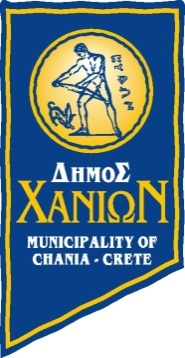 ΝΟΜΟΣ ΧΑΝΙΩΝ     				Αρ. πρωτ.: 7948ΔΗΜΟΣ ΧΑΝΙΩΝ 				  ΓΡΑΦΕΙΟ ΔΗΜΑΡΧΟΥ Κυδωνίας 29, Χανιά Κρήτης  73135 			τηλ.: 28213-41605fax:  28213-41751		www.chania.gr Θέμα: Παραχώρηση Στρατοπέδου Μαρκοπούλου στο Δήμο Χανίων Με βάση την τελευταία απόφαση του Δημοτικού μας Συμβουλίου για την παραχώρηση του συνόλου του Στρατοπέδου Μαρκοπούλου στο Δήμο Χανίων, ο Δήμαρχος Χανίων φέρνει προς αποδοχή από το Δημοτικό Συμβούλιο Χανιών  μία εξαιρετική  πρόταση με βάση την ισχύουσα νομοθεσία.  Μετά από συνάντηση  με τον Υπουργό Εθνικής Άμυνας, με την παρουσία αλλά και την συμπαράσταση των βουλευτών του Νομού,  που ήταν διαρκής όλο το προηγούμενο διάστημα, επετεύχθη  η πρόταση για την  παραχώρηση του συνόλου του Στρατοπέδου για 99 χρόνια στο Δήμο μας,  με την ετήσια καταβολή του ελάχιστου δυνατού τιμήματος. Επί πλέον επετεύχθη να μην προσαρμόζεται το τίμημα με τις όποιες αυξήσεις της αντικειμενικής αξίας του ακινήτου, αλλά και να μην επιβαρυνθεί ο Δήμος  με το κόστος  μετεγκατάστασης της υφιστάμενης στρατιωτικής μονάδας όπως απαιτείται σε αυτές τις περιπτώσεις.Μετά από αυτή την πολύ θετική εξέλιξη,  η πάγια θέση τόσο της παρούσας, όσο και των προηγούμενων Δημοτικών Αρχών και κυρίως το αίτημα  του συνόλου της κοινωνίας των Χανίων, για την παραχώρηση του Στρατοπέδου Μαρκοπούλου στο Δήμο Χανίων παίρνει επιτέλους τον δρόμο της οριστικής του επίλυσης.  Ένα αίτημα από το 1952 της τοπικής κοινωνίας, διάρκειας 66 ετών, μπαίνει σε τροχιά υλοποίησης με τους ευνοϊκότερους όρους σύμφωνα με το υφιστάμενο νομικό  πλαίσιο.Στο πλαίσιο της υπ’ αριθ. 174/2015 απόφασης του Δημοτικού Συμβουλίου, ο Δήμαρχος Χανίων το προηγούμενο χρονικό διάστημα πραγματοποίησε επανειλημμένες συναντήσεις και συνεννοήσεις τόσο με τους βουλευτές των Χανίων, με κυριότερη τη σύσκεψη που έλαβε χώρα στο Δημαρχείο Χανίων στις 17 Αυγούστου 2017 με τους 4 βουλευτές, όσο και με την ηγεσία και τα στελέχη του Υπουργείου Εθνικής Άμυνας, προκειμένου να διερευνηθεί ο  τρόπος με τον οποίο θα υλοποιηθεί η παραχώρηση του Στρατοπέδου. Απέστειλε δε, στις 14 Σεπτεμβρίου 2017 επιστολή προς τον Υπουργό Εθνικής Άμυνας και τους 4 βουλευτές των Χανίων με το οποίο ζητούσε την ανταλλαγή του Στρατοπέδου Μαρκοπούλου και του πρώην Πολεμικού Μουσείου με ακίνητο του Δήμου στο Μουζουρά Ακρωτηρίου με στόχο την πλήρη κυριότητα του Δήμου Χανίων επί των εν λόγω ακινήτων. Στη συνέχεια ακολούθησε η αναφορά  του Πρωθυπουργού  κατά την επίσκεψή του στην Κρήτη, στις 21 Σεπτεμβρίου 2017, για την παραχώρηση του Στρατοπέδου Μαρκοπούλου στο Δήμο Χανίων.Έτσι, στο πλαίσιο της διερεύνησης του τρόπου υλοποίησης της παραχώρησης αυτής, πραγματοποιήθηκε στις 16-10-2017 συνάντηση στο Δημαρχείο Χανίων του Δημάρχου με κλιμάκιο του Ταμείου Εθνικής Άμυνας (Τ.ΕΘ.Α) και της Υπηρεσίας Αξιοποίησης Ακίνητης Περιουσίας Ενόπλων Δυνάμεων (ΥΠ.Α.Α.Π.Ε.Δ.), καθώς και σύμβουλο του Υπουργού Εθνικής Άμυνας, ενώ ακολούθησαν και μετέπειτα επαφές με στελέχη του Ταμείου Εθνικής Άμυνας, στην κυριότητα του οποίου ανήκει το Στρατόπεδο Μαρκοπούλου.Εν κατακλείδι όλων των παραπάνω συναντήσεων και επαφών, πραγματοποιήθηκε στις 9-2-2018 σύσκεψη στο Υπουργείο Εθνικής Άμυνας του Δημάρχου Χανίων με τον Υπουργό Εθνικής Άμυνας κ. Πάνο Καμμένο παρουσία του Αναπληρωτή Υπουργού Υγείας Παύλου Πολάκη, των Βουλευτών Χανίων Βάλιας Βαγιωνάκη και Αντώνη Μπαλωμενάκη και στελεχών του Ταμείου Εθνικής Άμυνας και της ΥΠ.Α.Α.Π.Ε.Δ. Στο πλαίσιο της συνάντησης αυτής εξετάστηκαν όλες οι δυνατότητες που μπορούν να οδηγήσουν στην επίτευξη συμφωνίας μεταξύ του Δήμου Χανίων και του Υπουργείου Εθνικής Άμυνας και έγινε πλήρως σαφές από μεριάς του Ταμείου Εθνικής Άμυνας, ιδιοκτήτη του Στρατοπέδου Μαρκοπούλου, ότι με βάση την κείμενη νομοθεσία υπάρχουν τρεις και μοναδικοί τρόποι για την υλοποίηση της παραχώρησης του Στρατοπέδου Μαρκοπούλου, αποκλειόμενης κάθε άλλης περίπτωσης:α) Μέσω της καταβολής από το Δήμο Χανίων ενός ετήσιου οικονομικού ανταλλάγματος στο Ταμείο Εθνικής Άμυνας το οποίο βάσει της κείμενης νομοθεσίας δεν μπορεί να υπολείπεται του 5% της αντικειμενικής αξίας του ακινήτου.β) Μέσω της παραχώρησης στο Δήμο Χανίων ενός τμήματος του Στρατοπέδου με το υπόλοιπο τμήμα να παραμένει στο Ταμείο Εθνικής Άμυνας με καθορισμένους όρους δόμησης προκειμένου αυτό να αξιοποιηθεί από το Τ.ΕΘ.Α. γ) Μέσω της αμοιβαίας μεταβίβασης κυριότητας (ανταλλαγής) του Στρατοπέδου με ακίνητο ιδιοκτησίας του Δήμου Χανίων ίσης αξίας.Έτσι, σύμφωνα με την τελευταία αλλά και τις προηγούμενες αποφάσεις του Δημοτικού Συμβουλίου, καθώς και τη διαχρονική βούληση της τοπικής κοινωνίας των Χανίων για παραχώρηση του συνόλου της έκτασης του στρατοπέδου στο Δήμο Χανίων και προκειμένου να υλοποιηθεί επιτέλους, μετά από τόσα χρόνια διεκδίκησης, η παραχώρηση του Στρατοπέδου, συμφωνήθηκε η εξής πρόταση:α) Το Στρατόπεδο Μαρκοπούλου, εμβαδού 53 στρ. περίπου, να παραχωρηθεί στο Δήμο Χανίων στο σύνολο του για 99 χρόνια με την ελάχιστη προβλεπόμενη από το σχετικό νόμο καταβολή ετήσιου τιμήματος ίσου με το 5% της σημερινής αντικειμενικής αξίας του ακινήτου, η οποία είναι ιδιαίτερα χαμηλή λόγω του ότι το στρατόπεδο βρίσκεται εκτός σχεδίου πόλεως. β) Το τίμημα να μην αυξάνεται με την αλλαγή των αντικειμενικών αξιών, αλλά να αυξάνεται ετησίως μόνο με βάση τον δείκτη τιμών καταναλωτή.γ) Ο Δήμος Χανίων να μην επωμιστεί το κόστος μετεγκατάστασης του στρατοπέδου, το οποίο πριν μία δεκαετία είχε υπολογιστεί ότι ξεπερνούσε τα 2 εκ. ευρώ. Είναι σαφές ότι το συμφωνηθέν τίμημα του 5% της σημερινής αντικειμενικής αξίας του ακινήτου είναι πολύ μικρό για τα οικονομικά μεγέθη του Δήμου Χανίων, για την αξία, τη χρησιμότητα για την κοινωνία και τα πολλαπλάσια έσοδα που θα αποφέρει στο Δήμο το ακίνητο αυτό. Θεωρούμε ότι η συμφωνία αυτή είναι προς όφελος του Δήμου και των δημοτών μας, προκειμένου να γίνει επιτέλους πράξη η μακροχρόνια διεκδίκηση του συνόλου της τοπικής κοινωνίας των Χανίων για την παραχώρηση του Στρατοπέδου Μαρκοπούλου στο Δήμο Χανίων.	Όσον αφορά τις χρήσεις του Στρατοπέδου, θα προκληθεί από το Δήμο Χανίων δημόσιος διάλογος και διαβούλευση με το Δημοτικό Συμβούλιο, τους φορείς των Χανίων και τους πολίτες, έτσι ώστε να καθορισθούν οι επιτρεπόμενες χρήσεις με στόχο να επιτευχθεί η καλύτερη δυνατή αξιοποίηση του ακινήτου, με τη δημιουργία ενός μεγάλου πάρκου, αλλά και άλλων υποδομών-χρήσεων που θα κριθεί  ότι  έχει ανάγκη η τοπική μας κοινωνία.Οι χρήσεις δε αυτές που θα προκύψουν από το δημόσιο διάλογο και τη διαβούλευση, θα ενσωματωθούν στην πρόταση του Δήμου για την αναθεώρηση του Γενικού Πολεοδομικού Σχεδίου (Γ.Π.Σ.) Δήμου Χανίων που θα έρθει προς έγκριση στο Δημοτικό Συμβούλιο.	Θα γίνουν επίσης όλες οι προβλεπόμενες διαδικασίες από το Δήμο Χανίων για την εκπόνηση του πλάνου ανάπτυξης και αξιοποίησης (master plan) του Στρατοπέδου Μαρκοπούλου, στο οποίο θα ενσωματωθούν οι χρήσεις που θα έχουν προκύψει με την προαναφερθείσα διαδικασία, καθώς και της σχετικής οικονομοτεχνικής μελέτης όπως προβλέπεται από την κείμενη νομοθεσία, τα οποία θα έρθουν προς έγκριση στο Δημοτικό Συμβούλιο προκειμένου στη συνέχεια να υποβληθούν στην ΥΠ.Α.Α.Π.Ε.Δ.Θεωρούμε ότι η επιτυχία και η ωφέλεια που προκύπτει από τη συμφωνία παραχώρησης του Στρατοπέδου Μαρκοπούλου για το Δήμο και τους δημότες μας είναι τεράστια και η ομόθυμη βούληση της τοπικής μας κοινωνίας, καθώς και η εκφρασμένη διαχρονικά βούληση του συνόλου της πολιτικής ηγεσίας και των φορέων του τόπου μας, θα υπηρετηθεί με τον καλύτερο τρόπο εξυπηρετώντας τις ανάγκες της κοινωνίας μας.Όσον αφορά τη διαδικασία που πρέπει στη συνέχεια να ακολουθηθεί, με το υπ’ αριθμ. πρωτ. 6668/12-02-2018 έγγραφο του κ. Δημάρχου Χανίων προς τη Νομική Υπηρεσία και σε συνέχεια της κατ' αρχήν προαναφερθείσας συμφωνίας που έγινε μεταξύ του Δημάρχου Χανίων και του Υπουργείου Εθνικής Άμυνας, ζητήθηκε μια έκθεση με τα βήματα που πρέπει να γίνουν από το Δήμο ώστε να ολοκληρωθεί η συμφωνία της παραχώρησης του Στρατοπέδου Μαρκοπούλου. Επί του αιτήματος αυτού η Νομική Υπηρεσία με το υπ’ αριθ. πρωτ. 6668/16-02-2018 έγγραφό της μας γνωρίζει τα εξής:«Σύμφωνα με το άρθρο 9 του Ν. 4407/2016 (ΦΕΚ Α 134 27.7.2016) «Ρύθμιση θεμάτων αρμοδιότητας Υπουργείου Εθνικής Άμυνας και άλλες διατάξεις» συστήνεται στο ΥΠ.ΕΘ.Α υπηρεσία με τίτλο «Υπηρεσία Αξιοποίησης της Ακίνητης Περιουσίας των Ενόπλων Δυνάμεων (ΥΠ.Α.Α.Π.Ε.Δ.)» η οποία λειτουργεί ως οργανωτική μονάδα επιπέδου Διεύθυνσης και υπάγεται απευθείας στο Υπουργείο Εθνικής Άμυνας.Σύμφωνα δε με το άρθρο 10 του ίδιου νόμου, αποστολή της ως άνω Υπηρεσίας είναι η αξιοποίηση των ακινήτων ιδιοκτησίας του Ταμείου Εθνικής Άμυνας (Τ.ΕΘ.Α.), του Ταμείου Εθνικού Στόλου (Τ.Ε.Σ.) και του Ταμείου Αεροπορικής Άμυνας (Τ.Α.Α.) που δεν χρησιμοποιούνται για στρατιωτικούς σκοπούς, προς όφελος των Ενόπλων Δυνάμεων και των στελεχών τους καθώς και η αξιοποίηση των ακινήτων των Στρατιωτικών Μετοχικών Ταμείων. Σύμφωνα με το άρθρο 11 παρ. 1 του ίδιου ως άνω νόμου, τα Ταμεία αποστέλλουν άμεσα στην ΥΠ.Α.Α.Π.Ε.Δ. τα ακίνητα που δεν χρησιμοποιούνται για στρατιωτικούς σκοπούς και σύμφωνα με την παρ. 2 αυτού: «2. Η ΥΠ.Α.Α.Π.Ε.Δ. επιλέγει τα ακίνητα, των οποίων η αξιοποίηση θα διενεργείται αποκλειστικά με εκμίσθωση κατόπιν χρηματικής ή άλλης αντιπαροχής αποτιμητής σε χρήμα. Οι συμβάσεις που συνάπτονται περιλαμβάνουν υποχρεωτικά ρήτρα αναπροσαρμογής του ύψους της αντιπαροχής ανά πενταετία, τουλάχιστον στο ύψος του δείκτη τιμών καταναλωτή. 3. Η ΥΠ.Α.Α.Π.Ε.Δ. ενημερώνει τα Ταμεία για τα ακίνητα τα οποία επιλέγει προς αξιοποίηση. 4. Το Συμβούλιο Άμυνας (Σ.ΑΜ.), με απόφασή του, κατόπιν εισήγησης της ΥΠ.Α.Α.Π.Ε.Δ., η οποία περιλαμβάνει το σχέδιο διακήρυξης του διαγωνισμού και το σχέδιο της σύμβασης ως παράρτημά της, τα οποία αποτελούν προϊόντα συνεργασίας της με το οικείο Ταμείο, εγκρίνει την επιλογή κάθε ακινήτου για αξιοποίηση με τη διαδικασία του παρόντος νόμου, καθορίζει τον ειδικότερο τρόπο της αξιοποίησης, τη χρήση του ακινήτου, την τιμή εκκίνησης του ετήσιου ανταλλάγματος, η οποία δεν μπορεί να είναι κατώτερη του 5% της αντικειμενικής αξίας του ακινήτου ή, σε περίπτωση μη υπαγωγής στο αντικειμενικό σύστημα, κατώτερη του 5% επί της αξίας, όπως αυτή προσδιορίζεται νόμιμα από τη φορολογική αρχή και παρέχει την έγκριση έναρξης της διαδικασίας της επόμενης παραγράφου. Στη συνεδρία του Σ.ΑΜ. μετέχει για την παροχή γνώμης ο Διευθυντής του οικείου Ταμείου εφόσον τα αξιοποιούμενα ακίνητα ανήκουν στο Τ.ΕΘ.Α., το Τ.Ε.Σ., και το Τ.Α.Α. και Πρόεδρος του οικείου Ταμείου εφόσον τα αξιοποιούμενα ακίνητα ανήκουν στο Μ.Τ.Σ. το Μ.Τ.Ν. και το Μ.Τ.Α. 5. Η αξιοποίηση των ακινήτων, κατά τα οριζόμενα στην παράγραφο 2, γίνεται με ηλεκτρονικό δημόσιο πλειοδοτικό διαγωνισμό».Σύμφωνα όμως με το άρθρο 13 του ως άνω νόμου, όπως αυτό τροποποιήθηκε με το άρθρο δεύτερο παρ.3 του Ν. 4433/2016 (ΦΕΚ Α 213/15.11.2016) και με το άρθρο 41 του Ν. 4494/2017 (ΦΕΚ Α 165/2-11-2017):«Κατ’ εξαίρεση, η ΥΠ.Α.Α.Π.Ε.Δ. (Υπηρεσία Αξιοποίησης της Ακίνητης Περιουσίας των Ενόπλων Δυνάμεων) μπορεί να συνομολογεί, απευθείας με νομικά πρόσωπα δημοσίου δικαίου, με Οργανισμούς Τοπικής Αυτοδιοίκησης (Ο.Τ.Α.) και νομικά πρόσωπα που ανήκουν σε αυτούς ή εποπτεύονται από αυτούς, με λοιπούς φορείς του δημόσιου τομέα, όπως αυτός επανοριοθετήθηκε από το ν. 1892/1990 (Α` 101), με Δημόσιες Επιχειρήσεις και Οργανισμούς του ν. 3429/2005 (Α` 314), καθώς και με αθλητικά σωματεία του άρθρου 1 του ν. 2725/1999 (Α` 121), τους όρους για την αξιοποίηση ακινήτων που αναφέρονται στο άρθρο 10 και βρίσκονται στην περιοχή τους, χωρίς τη διαδικασία των παραγράφων 4 έως 12 του άρθρου 11, υπό τις εξής προϋποθέσεις:α) οι ανωτέρω φορείς, υποβάλλουν πλήρες βιώσιμο πλάνο ανάπτυξης και αξιοποίησης, καθώς και οικονομοτεχνική μελέτη με σαφές και δεσμευτικό χρονοδιάγραμμα υλοποίησης,β) η συμφωνηθείσα ετήσια αντιπαροχή αποτιμώμενη σε χρήμα δεν υπολείπεται του 5% της αντικειμενικής αξίας του ακινήτου ή σε περίπτωση μη υπαγωγής στο αντικειμενικό σύστημα, του 5% επί της αξίας, όπως αυτή προσδιορίζεται νόμιμα από τη φορολογική αρχή,γ) η σχετική συμφωνία εγκρίνεται από το Σ.ΑΜ. (Συμβούλιο Άμυνας)».Σύμφωνα με τις ανωτέρω διατάξεις του Ν.4407/2016, ως τροποποιηθείσες ισχύουν σήμερα, εισάγεται ειδική διαδικασία απευθείας παραχώρησης με ετήσια αντιπαροχή αποτιμώμενη σε χρήμα, μεταξύ άλλων και προς τους ΟΤΑ, ακινήτων που ανήκουν στα διάφορα Ταμεία Εθνικής Άμυνας και δεν χρησιμοποιούνται για στρατιωτικούς σκοπούς και τα οποία ευρίσκονται στην περιοχή τους. Λαμβάνοντας υπόψη τα ανωτέρω σε συνδυασμό διαλαμβανόμενα, έχουμε τη γνώμη ότι για να ολοκληρωθεί η συμφωνία παραχώρησης του Στρατοπέδου Μαρκοπούλου, θα πρέπει να ακολουθηθούν τα επόμενα βήματα: Κατ' αρχήν να καταστεί ανενεργό το στρατόπεδο από το Υπουργείο Εθνικής Άμυνας, γεγονός που αποτελεί προϋπόθεση για την παραχώρησή του, Να συνταχθεί από το Δήμο μας, ένα βιώσιμο πλάνο ανάπτυξης και αξιοποίησης του καθώς και οικονομοτεχνική μελέτη με σαφές και δεσμευτικό χρονοδιάγραμμα υλοποίησης,Να προσδιορισθεί επακριβώς η αντικειμενική αξία του προς παραχώρηση ακινήτου, καθόσον σε αυτή τη φάση δεν είναι εφικτό να υπολογισθεί αυτή με ακρίβεια, αφού δεν έχουμε λάβει τοπογραφικά διαγράμματα του ακινήτου, ώστε να προσδιορισθεί μετά ταύτα επακριβώς το 5% αυτού που θα αποτελεί την ετήσια αντιπαροχή.Για να ξεκινήσουν και να υλοποιηθούν τα ανωτέρω βήματα, έχουμε τη γνώμη ότι θα πρέπει σε πρώτη φάση να αποφασισθεί η αποδοχή της συμφωνίας-πρότασης που έγινε μεταξύ του Δημάρχου Χανίων και του Υπουργείου Εθνικής Άμυνας, μέσω του Δημοτικού του Συμβουλίου που είναι και το αρμόδιο προς τούτο όργανο».Με βάση όλα τα προαναφερθέντα εισηγούμαι προς το σώμα:Να εγκρίνει σε συνέχεια της κατ’ αρχήν συμφωνίας μεταξύ του Δημάρχου Χανίων και του Υπουργείου Εθνικής Άμυνας τα εξής:α) Το Στρατόπεδο Μαρκοπούλου, εμβαδού 53 στρ. περίπου, να παραχωρηθεί στο σύνολο του για 99 χρόνια με την ελάχιστη προβλεπόμενη από το Νόμο καταβολή ετήσιου τιμήματος ίσου με το 5% της σημερινής αντικειμενικής αξίας του ακινήτου ως εκτός σχεδίου πόλεως Χανίων.β) Το τίμημα να μην αυξάνεται με την αλλαγή των αντικειμενικών αξιών, αλλά  να αυξάνεται ετησίως μόνο με βάση τον δείκτη τιμών καταναλωτή.γ) Ο Δήμος Χανίων να μην επωμιστεί το κόστος μετεγκατάστασης του στρατοπέδου.2) Να αποσταλεί στο Υπουργείο Εθνικής Άμυνας και στο Ταμείο Εθνικής Άμυνας η παρούσα απόφαση του Δημοτικού Συμβουλίου περί έγκρισης της σχετικής συμφωνίας, προκειμένου το Υπουργείο να προχωρήσει τη διαδικασία για να καταστήσει το Στρατόπεδο Μαρκοπούλου μη ενεργό, το οποίο αποτελεί προϋπόθεση για την παραχώρησή του.3) Να προσδιορισθεί επακριβώς, σε συνεργασία με το Ταμείο Εθνικής Άμυνας, η αντικειμενική αξία του προς παραχώρηση ακινήτου, καθόσον σε αυτή τη φάση δεν είναι εφικτό αυτή να υπολογισθεί με ακρίβεια αφού δεν έχουμε λάβει τοπογραφικά διαγράμματα του ακινήτου, ώστε να προσδιορισθεί μετά ταύτα επακριβώς το 5% αυτού που θα αποτελεί την ετήσια αντικαταβολή.4) Να γίνουν όλες οι προβλεπόμενες διαδικασίες από το Δήμο Χανίων για την εκπόνηση του πλάνου ανάπτυξης και αξιοποίησης (master plan) του Στρατοπέδου Μαρκοπούλου και της σχετικής οικονομοτεχνικής μελέτης, τα οποία θα έρθουν προς έγκριση στο Δημοτικό Συμβούλιο, αφού έχει προηγηθεί δημόσιος διάλογος και διαβούλευση με το Δημοτικό Συμβούλιο, τους φορείς των Χανίων και τους πολίτες, για το θέμα των επιτρεπομένων χρήσεων.  5) Οι χρήσεις που θα προκύψουν από το δημόσιο διάλογο και τη διαβούλευση, να ενσωματωθούν στην πρόταση του Δήμου για την αναθεώρηση του Γενικού Πολεοδομικού Σχεδίου (Γ.Π.Σ.) Δήμου Χανίων που θα έρθει προς έγκριση στο Δημοτικό Συμβούλιο.6) Να υποβληθούν από το Δήμο Χανίων στην ΥΠ.Α.Α.Π.Ε.Δ. το πλάνο ανάπτυξης και αξιοποίησης (master plan) του Στρατοπέδου Μαρκοπούλου και η σχετική οικονομοτεχνική μελέτη, καθώς και ότι άλλο απαιτείται σύμφωνα με την κείμενη νομοθεσία προκειμένου η σχετική συμφωνία να εγκριθεί από το Συμβούλιο Άμυνας.7) Να ανατεθεί στον Δήμαρχο Χανίων, στα όργανα και τις υπηρεσίες του Δήμου Χανίων να πράξουν πάντα τα δέοντα για την επίτευξη όλων των ανωτέρω.Ο Δήμαρχος ΧανίωνΑναστάσιος Βάμβουκας